Anexo 1SDC-035/2020 – SEGUNDA CONVOCATORIA – CONTRATACIÓN DE SERVICIO DE PRODUCCIÓN DE EXPOSICIÓN VIRTUAL ‘LOS DESAFÍOS DEL NOSOTROS’Deberá acreditar requisitos del proveedor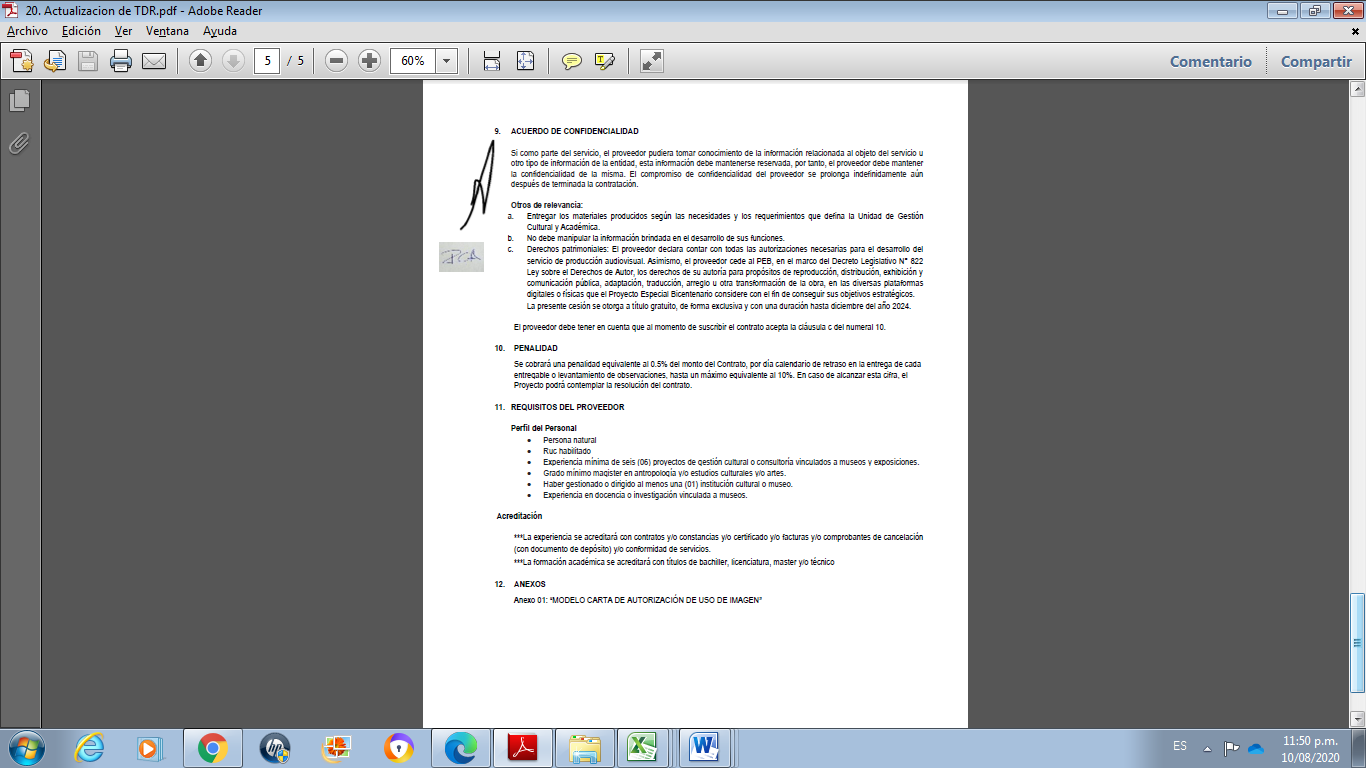 Anexo   2DATOS DEL OFERENTE1.	Nombre o Razón Social:  ______________________________________________________________RUC:_____________________________________________________________________________Dirección Principal: ___________________________________________________________________Teléfono No.: _________________________Fax.:_______________________________________Persona a contactar________________________________________________________________     Cargo:_______________________________    E-mail ____________________________________Datos del Registro Mercantil de la Empresa: (Ejm: Nº Asiento, Foja, Tomo, Ficha, Partida Electrónica, etc. y/o algún otro dato: ________________________________________________________________________________	________________________________________________________________________________Nombre del Representante Legal:  _______________________________________________________Documento de Identidad:_______________________________________________________________Número de cuenta bancaria en el BBVA Banco Continental en nuevos soles (20 dígitos):	 _______________________________________________________________________________En caso de no contar con cuenta en el BBVA Banco Continental, favor indicar el nombre de su banco y número de cuenta interbancaria (20 dígitos): 	 _______________________________________________________________________________Fecha:					_________________________________Nombre y firma del Representante Legal:		_________________________________Anexo   3FORMULARIO DE PRESENTACIÓN DE COTIZACIONES POR PARTE DE LOS PROVEEDORES(La presentación de este formulario se realizará únicamente en papel de carta con el encabezamiento oficial del Proveedor)SDC-035/2020 – SEGUNDA CONVOCATORIA - CONTRATACIÓN DE SERVICIO DE PRODUCCIÓN DE EXPOSICIÓN VIRTUAL ‘LOS DESAFÍOS DEL NOSOTROS’Los abajo firmantes aceptamos en su totalidad los términos y condiciones solicitados y ofrecemos prestar el servicio detallado a continuación, con arreglo a la SDC con el número de referencia SDC-035/2020 – SEGUNDA CONVOCATORIA:TABLA No.1: Oferta del servicio de acuerdo a lo indicado en los términos de referencia y otros requisitos Desglose de Costos por Componentes: (modificar de acuerdo a los costos que involucra el servicio) (es un modelo a considerar)Toda otra información que no hayamos proporcionado automáticamente implica nuestra plena aceptación de los requisitos, los términos y las condiciones de la SDC.Asimismo, confirmamos que nuestra empresa no se encuentra sancionado para contratar con el estado, no está incluida en la Lista 1267/1989 del Consejo de Seguridad de la ONU, la lista de la División de Adquisiciones de la ONU o cualquier otra lista suspensiva de la ONU.Confirmo que mi oferta está vigente por 30 días calendario. [Nombre y firma de la persona autorizada por el Proveedor][Designación][Fecha]DESCRIPCIÓNCantidadPrecio UnitarioS/.(Inc. Impuestos)Precio TotalS/.(Inc. Impuestos)CONTRATACIÓN DE SERVICIO DE PRODUCCIÓN DE EXPOSICIÓN VIRTUAL ‘LOS DESAFÍOS DEL NOSOTROS’CONTRATACIÓN DE SERVICIO DE PRODUCCIÓN DE EXPOSICIÓN VIRTUAL ‘LOS DESAFÍOS DEL NOSOTROS’CONTRATACIÓN DE SERVICIO DE PRODUCCIÓN DE EXPOSICIÓN VIRTUAL ‘LOS DESAFÍOS DEL NOSOTROS’CONTRATACIÓN DE SERVICIO DE PRODUCCIÓN DE EXPOSICIÓN VIRTUAL ‘LOS DESAFÍOS DEL NOSOTROS’MONTO TOTAL (INCLUIDO IMPUESTOS)S/S/MONTO TOTAL INCLUIDO IMPUESTOSMONTO TOTAL INCLUIDO IMPUESTOSMONTO TOTAL INCLUIDO IMPUESTOSCOMPONENTESCOSTO POR UNIDADCANTIDADPRECIO TOTAL PARA LA DURACIÓN DEL CONTRATOHonorariosElaboración de pre – guion curatorial y guion cuartorial Desarrollo de producción Desarrollo de diseño gráfico y plataforma digitalOtros … (detallar)OtrosOtros … (detallar)SUBTOTALSUBTOTALSUBTOTALIMPUESTOS (INDICAR %)IMPUESTOS (INDICAR %)IMPUESTOS (INDICAR %)MONTO TOTAL OFERTADO INCLUIDO IMPUESTOS (INDICAR MONEDA)MONTO TOTAL OFERTADO INCLUIDO IMPUESTOS (INDICAR MONEDA)MONTO TOTAL OFERTADO INCLUIDO IMPUESTOS (INDICAR MONEDA)